Joeli						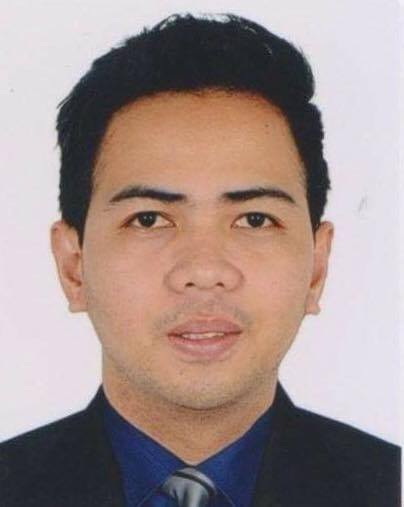 Email Address: joeli.343253@2freemail.com C/o-Contact Number: +971503718643To seek a dynamic and challenging career in a organization for making a positive contribution towards the organization, and to find an environment where I can maximize my professional knowledge and Interpersonal skills for mutual benefits of the organization and to myself.A self-motivated professional.Skilled at balancing and prioritizing multiple task to meet deadline.Highly organized and able to prioritize effectively-detailed-oriented.Strong verbal communication skills and good personality.Hardworking, Flexible, adapt easily to change of environment and work schedule.Can work with minimal supervisionPromote good working environment with my colleagues.Syllabus Inc,(Franchise Holder of STI College San Fernando and STI Angeles)Laboratory Facilitator/TrainorCity of San Fernando, Pampanga,PhilippinesJune 23,2010- January 10,2017Duties and ResponsibilityFacilitate/train hospitality students during their actual classes in culinary(e.g Proper Handling of Knife, basic cutting techniques, preparation of stocks and sauces, preparation of mise en placeof dishes appetizer to dessert, proper food handling to avoid contamination,storing of food and perform safety and sanitation in kitchen laboratory.)Responsible to train students the proper etiquette in the kitchen area.Responsible for assisting hospitality during their competition in cookingResponsible for giving idea with new trends in hospitality industryFacilitate students during their culminating activities such as Function events.Responsible for giving actual demonstration in culinary arts classesKeep an updated list of inventory of all the materials and supplies and equipment in the HRM department.Responsible for requesting annual renovation of laboratory facilities for convenient of the students during their actual classes.Responsible for maintaining the cleanliness of laboratory facilities ,equipment and materials at the end of every session.Perform related task assigned of my immediate supervisorBliss Hotel- Part timeFood and Beverage Personnel17-22 Lazatin Blvd. Dolores, City of San Fernando, Pampanga,PhilippinesJanuary 18, 2014-April 1, 2014	Duties and ResponsibilitiesResponsible for taking guest order.Responsible for guest service Restaurant and Hotel FacilityResponsible for setting up event hall for the upcoming events such as wedding, anniversary, birthday seminars etc.Responsible for taking good care of Food and Beverage facility for the convenient of the guest.Responsible to make an starting inventory and ending inventory of restaurant supplies during shiftResponsible for requesting of restaurant supplies in the purchasing department Assist  the restaurant supervisor for making an report/presentation with the upcoming event.Facilitate the restaurant during the absence of the restaurant supervisor and employee.Help colleagues to achieve the set goal of the Food and Beverage Department.King’s Royal and Leisure ParkFood and Beverage PersonelMakabakle, Bacolor, Pampanga,PhilippinesMarch 10, 2010-June 10, 2010Duties and Responsibilities Responsible for taking guest food orderResponsible for guest service Restaurant and Hotel FacilityResponsible for setting Functional Hall for the upcoming events. e.g conference and seminars, wedding, birthday and any occasions. Responsible for requesting Food and Beverage supplies in the Storage Room for refreshment of supplies.Bartending National Certificate Level IITechnical Education Skills and Development Authority (TESDA)March 23,2013Food and Beverages Services National Certificate Level IITechnical Education Skills and Development Authority (TESDA)	       March 8, 2013Commercial Cooking National Certificate Level IITechnical Education Skills and Development Authority (TESDA)May 27, 2010Basic Disaster and Preparedness Training Program       STI College City of San Fernando, Pampanga, Philippines       January 10, 2014Coffee Seminar and Latest Trends in Hospitality Industry       TGIF Marquee Mall, Angeles City, Philippines       October 22, 2012Basic Bartending Workshop       STI College City of San Fernando, Pampanga, Philippines       May 16-20, 2011Fruit and Vegetable Carving WorkshopSTI College City of San Fernando, Pampanga,PhilippinesMay 16-20,2011The 15th STI National Youth Convention “Simulan Natin” Camp John Hay, Baguio City, PhilippinesDecember 4 ,2009Principle of Western and Asian CuisineSTI College City of San Fernando, Pampanga, PhilippinesOctober 9, 2009FLAIR TENDINGSTI College City of San Fernando, Pampanga, PhilippinesMarch 12, 2009Tertiary       Bachelor of Science in Hotel and Restaurant Management                                                                      STI College City of San Fernando, Pampanga					    June 2012-May 2015					Hospitality and Restaurant Services					     STI College City of San Fernando, Pampanga								     June 2008-April 2010Date of Birth	: August 23, 1991Place of Birth	: Macabebe, PampangaGender	: MaleHeight	: 5’5 1/2" ftWeight	: 120 lbsCivil Status	: Single	Nationality	: FilipinoI hereby attest that the above information is true and correct in the best of my knowledge and belief.Career ObjectivesProfessional ExperienceProfessional Work ExperienceQualifications/ National Certification	Training and SeminarsEducational AttainmentPersonal Information